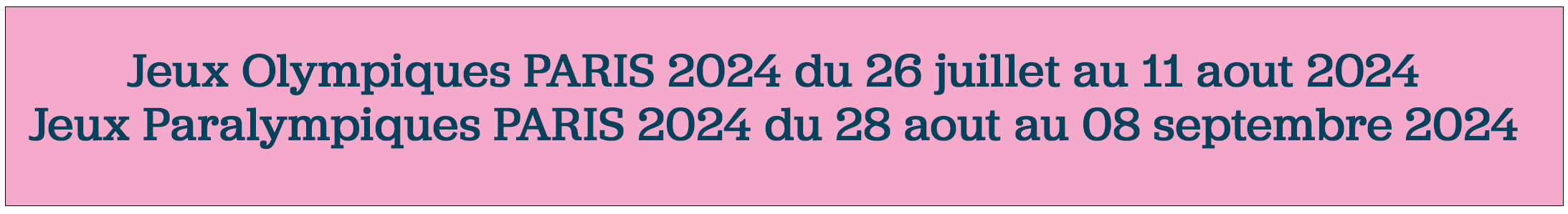 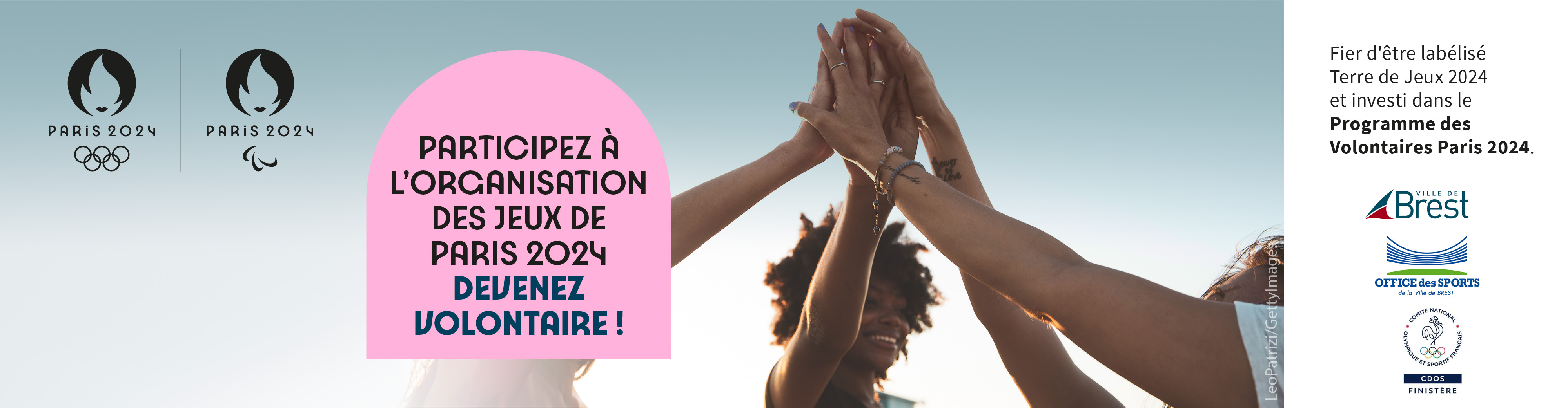 Pour postuler il faut :  Avoir + de 18 ans révolus au 1er janvier 2024 Maîtriser une des langues officielles des J.O (français ou anglais)Avoir les autorisations nécessaires pour résider sur le territoire françaisÊtre disponible au minimum10 jours consécutifs sur la période des JO pour des missions de 8 heures par jour (maximum 10 heures)Prouver l’absence d’avis défavorable de l’autorité administrative après vérification des antécédents judiciaires (il faudra nous fournir une copie de votre casier judiciaire)* Être titulaire du PSC1Ce qui est pris en charge par l’organisation : L’uniforme des JeuxLes frais d’utilisation des transports publics locauxUn repas les jours de missionCe qui est n’est pas pris en charge par l’organisation : Le transport du domicile au site L’hébergement 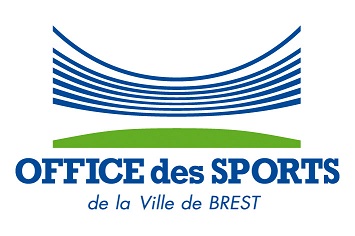 Pré-inscriptionVolontaire Paris 2024Nom : ____________________________ Prénom : _______________________________Adresse : __________________________________________________________________Code postal : ____________________ Ville : ___________________________________Téléphone : ____________________ Mail : _____________________________________Date de naissance : _______________________________________________________  Lieu de naissance : ________________________________________________________Votre situation professionnelle : Étudiant  En emploi : métier exercé : ______________________________________________ Sans emploi  Retraité(e) Autre (précisez)_________________________________________________________Maîtrise des langues : Français Anglais  Autre (précisez)_________________________________________________________ Quelles sont vos motivations ? (Vous pouvez écrire sur un papier libre)____________________________________________________________________________________________________________________________________________________________________________________________________________________________________________________________________________________________________________Pouvez-vous nous parler de votre expérience dans le bénévolat ou votre attachement aux JO et aux valeurs olympiques ? (Vous pouvez écrire sur un papier libre)____________________________________________________________________________________________________________________________________________________________________________________________________________________________________________________________________________________________________________Êtes-vous titulaire d’un brevet de secourisme ou équivalent ?___________________________________________________________________________Avez-vous des commentaires, des questions ? _______________________________________________________________________________________________________________________________________________________________________________________________________________________________________________________________________________________________________________________________________________________________________________________Nom de votre association : _________________________________________________